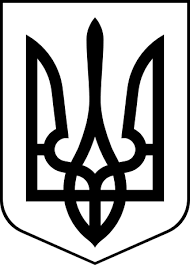 ЗДОЛБУНІВСЬКА МІСЬКА РАДАРІВНЕНСЬКОГО РАЙОНУ РІВНЕНСЬКОЇ ОБЛАСТІ                                                      восьме скликанняР І Ш Е Н Н Явід 08  грудня  2021 року 							               № 969Про надання дозволу громадянці Нагорнюк Анжеліці Євгеніївні на розроблення проекту землеустрою щодо відведення земельної ділянки у власність для ведення особистого селянського господарства в межах  села Глинськ за рахунок земель запасу Здолбунівської міської територіальної громадиКеруючись статтями 12, 22, 33, 116, 118, 121, 125, 126 Земельного кодексу України, статтею 26 Закону України «Про місцеве самоврядування в Україні», розглянувши заяву  громадянки Нагорнюк Анжеліці Євгеніївні про надання дозволу  на розроблення проекту із землеустрою щодо  відведення  земельної  ділянки у власність для ведення особистого селянського господарства в межах  села Глинськ на території Здолбунівської міської територіальної громади, врахувавши пропозицію комісії з питань містобудування, земельних відносин та охорони навколишнього середовища,  Здолбунівська міська рада                                                                                                                                                                                                                                                                                                                                                                                                                                                                                                                         В И Р І Ш И Л А:1.Дати  дозвіл громадянці Нагорнюк Анжеліці Євгеніївні,  яка зареєстрована в  селі Глинськ по вулиці  *************** на розроблення проекту землеустрою щодо відведення земельної ділянки у власність орієнтовною площею 0.50 гектара, з них:ділянка №1 орієнтовною площею 0,20 гектара;ділянка №1 орієнтовною площею 0,30 гектара  для ведення особистогоселянського господарства в межах  села Глинськ   за рахунок земель  запасу Здолбунівської міської територіальної громади. 2.Громадянці Нагорнюк Анжеліці Євгеніївні розробити проект із землеустрою щодо відведення земельної  ділянки  у власність в одній із землевпорядних організацій, які мають відповідні дозволи (ліцензії) на виконання цих видів робіт та  представити на розгляд та затвердження чергової сесії міської ради. 	3. Контроль за виконанням даного рішення покласти на постійну комісію з питань містобудування, земельних відносин та охорони навколишнього середовища (голова Українець А.Ю.), а організацію його виконання на  заступника міського голови з питань діяльності виконавчих органів ради Сосюка Ю.П .Міський голова                                                                            Владислав СУХЛЯК